A copy of this report MUST be forwarded as QUICKLY AS POSSIBLE after the accident to both the District Secretary and the National Secretary (Legal & Corporate).Note for District Secretaries:This accident report will have been notified to you as the controlling District Council for the event.  If the accident happened on a stretch of road that is outside your district boundary please forward a copy to the appropriate District Secretary.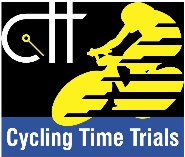 Accident Report FormAccident Report FormAccident Report FormAccident Report FormAccident Report FormAccident Report FormIt is the responsibility of the Event Secretary to ensure this report is completed.The Event Secretary MUST ensure that a copy of this report is forwarded as QUICKLY AS POSSIBLE after the accident to both the District Council Secretary and the National Secretary. In cases where all the information is not immediately to hand, complete the details known and send this information. The other details can be forwarded later. All sections of this form should be completed as fully as possible.It is the responsibility of the Event Secretary to ensure this report is completed.The Event Secretary MUST ensure that a copy of this report is forwarded as QUICKLY AS POSSIBLE after the accident to both the District Council Secretary and the National Secretary. In cases where all the information is not immediately to hand, complete the details known and send this information. The other details can be forwarded later. All sections of this form should be completed as fully as possible.It is the responsibility of the Event Secretary to ensure this report is completed.The Event Secretary MUST ensure that a copy of this report is forwarded as QUICKLY AS POSSIBLE after the accident to both the District Council Secretary and the National Secretary. In cases where all the information is not immediately to hand, complete the details known and send this information. The other details can be forwarded later. All sections of this form should be completed as fully as possible.It is the responsibility of the Event Secretary to ensure this report is completed.The Event Secretary MUST ensure that a copy of this report is forwarded as QUICKLY AS POSSIBLE after the accident to both the District Council Secretary and the National Secretary. In cases where all the information is not immediately to hand, complete the details known and send this information. The other details can be forwarded later. All sections of this form should be completed as fully as possible.It is the responsibility of the Event Secretary to ensure this report is completed.The Event Secretary MUST ensure that a copy of this report is forwarded as QUICKLY AS POSSIBLE after the accident to both the District Council Secretary and the National Secretary. In cases where all the information is not immediately to hand, complete the details known and send this information. The other details can be forwarded later. All sections of this form should be completed as fully as possible.It is the responsibility of the Event Secretary to ensure this report is completed.The Event Secretary MUST ensure that a copy of this report is forwarded as QUICKLY AS POSSIBLE after the accident to both the District Council Secretary and the National Secretary. In cases where all the information is not immediately to hand, complete the details known and send this information. The other details can be forwarded later. All sections of this form should be completed as fully as possible.It is the responsibility of the Event Secretary to ensure this report is completed.The Event Secretary MUST ensure that a copy of this report is forwarded as QUICKLY AS POSSIBLE after the accident to both the District Council Secretary and the National Secretary. In cases where all the information is not immediately to hand, complete the details known and send this information. The other details can be forwarded later. All sections of this form should be completed as fully as possible.It is the responsibility of the Event Secretary to ensure this report is completed.The Event Secretary MUST ensure that a copy of this report is forwarded as QUICKLY AS POSSIBLE after the accident to both the District Council Secretary and the National Secretary. In cases where all the information is not immediately to hand, complete the details known and send this information. The other details can be forwarded later. All sections of this form should be completed as fully as possible.It is the responsibility of the Event Secretary to ensure this report is completed.The Event Secretary MUST ensure that a copy of this report is forwarded as QUICKLY AS POSSIBLE after the accident to both the District Council Secretary and the National Secretary. In cases where all the information is not immediately to hand, complete the details known and send this information. The other details can be forwarded later. All sections of this form should be completed as fully as possible.It is the responsibility of the Event Secretary to ensure this report is completed.The Event Secretary MUST ensure that a copy of this report is forwarded as QUICKLY AS POSSIBLE after the accident to both the District Council Secretary and the National Secretary. In cases where all the information is not immediately to hand, complete the details known and send this information. The other details can be forwarded later. All sections of this form should be completed as fully as possible.It is the responsibility of the Event Secretary to ensure this report is completed.The Event Secretary MUST ensure that a copy of this report is forwarded as QUICKLY AS POSSIBLE after the accident to both the District Council Secretary and the National Secretary. In cases where all the information is not immediately to hand, complete the details known and send this information. The other details can be forwarded later. All sections of this form should be completed as fully as possible.It is the responsibility of the Event Secretary to ensure this report is completed.The Event Secretary MUST ensure that a copy of this report is forwarded as QUICKLY AS POSSIBLE after the accident to both the District Council Secretary and the National Secretary. In cases where all the information is not immediately to hand, complete the details known and send this information. The other details can be forwarded later. All sections of this form should be completed as fully as possible.It is the responsibility of the Event Secretary to ensure this report is completed.The Event Secretary MUST ensure that a copy of this report is forwarded as QUICKLY AS POSSIBLE after the accident to both the District Council Secretary and the National Secretary. In cases where all the information is not immediately to hand, complete the details known and send this information. The other details can be forwarded later. All sections of this form should be completed as fully as possible.It is the responsibility of the Event Secretary to ensure this report is completed.The Event Secretary MUST ensure that a copy of this report is forwarded as QUICKLY AS POSSIBLE after the accident to both the District Council Secretary and the National Secretary. In cases where all the information is not immediately to hand, complete the details known and send this information. The other details can be forwarded later. All sections of this form should be completed as fully as possible.It is the responsibility of the Event Secretary to ensure this report is completed.The Event Secretary MUST ensure that a copy of this report is forwarded as QUICKLY AS POSSIBLE after the accident to both the District Council Secretary and the National Secretary. In cases where all the information is not immediately to hand, complete the details known and send this information. The other details can be forwarded later. All sections of this form should be completed as fully as possible.It is the responsibility of the Event Secretary to ensure this report is completed.The Event Secretary MUST ensure that a copy of this report is forwarded as QUICKLY AS POSSIBLE after the accident to both the District Council Secretary and the National Secretary. In cases where all the information is not immediately to hand, complete the details known and send this information. The other details can be forwarded later. All sections of this form should be completed as fully as possible.It is the responsibility of the Event Secretary to ensure this report is completed.The Event Secretary MUST ensure that a copy of this report is forwarded as QUICKLY AS POSSIBLE after the accident to both the District Council Secretary and the National Secretary. In cases where all the information is not immediately to hand, complete the details known and send this information. The other details can be forwarded later. All sections of this form should be completed as fully as possible.It is the responsibility of the Event Secretary to ensure this report is completed.The Event Secretary MUST ensure that a copy of this report is forwarded as QUICKLY AS POSSIBLE after the accident to both the District Council Secretary and the National Secretary. In cases where all the information is not immediately to hand, complete the details known and send this information. The other details can be forwarded later. All sections of this form should be completed as fully as possible.It is the responsibility of the Event Secretary to ensure this report is completed.The Event Secretary MUST ensure that a copy of this report is forwarded as QUICKLY AS POSSIBLE after the accident to both the District Council Secretary and the National Secretary. In cases where all the information is not immediately to hand, complete the details known and send this information. The other details can be forwarded later. All sections of this form should be completed as fully as possible.It is the responsibility of the Event Secretary to ensure this report is completed.The Event Secretary MUST ensure that a copy of this report is forwarded as QUICKLY AS POSSIBLE after the accident to both the District Council Secretary and the National Secretary. In cases where all the information is not immediately to hand, complete the details known and send this information. The other details can be forwarded later. All sections of this form should be completed as fully as possible.It is the responsibility of the Event Secretary to ensure this report is completed.The Event Secretary MUST ensure that a copy of this report is forwarded as QUICKLY AS POSSIBLE after the accident to both the District Council Secretary and the National Secretary. In cases where all the information is not immediately to hand, complete the details known and send this information. The other details can be forwarded later. All sections of this form should be completed as fully as possible.Name of Event associated with accidentName of Event associated with accidentName of Event associated with accidentName of Event associated with accidentName of Event associated with accidentName of Event associated with accidentName of Event associated with accidentName of Event associated with accidentName of Event associated with accidentName of Event associated with accidentName of Event associated with accidentName of Event associated with accidentName of Event associated with accidentName of Event associated with accidentName of Event associated with accidentName of Event associated with accidentName of Event associated with accidentName of Event associated with accidentName of Event associated with accidentName of Event associated with accidentName of Event associated with accidentDistrict Council controlling the event: District Council controlling the event: District Council controlling the event: District Council controlling the event: District Council controlling the event: District Council controlling the event: District Council controlling the event: District Council controlling the event: District Council controlling the event: District Council controlling the event: District Council controlling the event: District Council controlling the event: District Council controlling the event: Type of Event:   Club    Open Type of Event:   Club    Open Type of Event:   Club    Open Type of Event:   Club    Open Type of Event:   Club    Open Type of Event:   Club    Open Type of Event:   Club    Open Type of Event:   Club    Open Date of Event:……………………………………..Date of Event:……………………………………..Date of Event:……………………………………..Date of Event:……………………………………..Date of Event:……………………………………..Date of Event:……………………………………..Date of Event:……………………………………..Course Key Number:…………………………………………..Course Key Number:…………………………………………..Course Key Number:…………………………………………..Course Key Number:…………………………………………..Course Key Number:…………………………………………..Course Key Number:…………………………………………..Course Key Number:…………………………………………..Course Key Number:…………………………………………..Course Key Number:…………………………………………..Course Key Number:…………………………………………..Course Key Number:…………………………………………..Course Key Number:…………………………………………..Course Key Number:…………………………………………..Course Key Number:…………………………………………..Event Secretary DetailsEvent Secretary DetailsEvent Secretary DetailsEvent Secretary DetailsName: …………………………………………Name: …………………………………………Name: …………………………………………Name: …………………………………………Name: …………………………………………Name: …………………………………………Name: …………………………………………Name: …………………………………………Name: …………………………………………Name: …………………………………………Name: …………………………………………Email:…………..……….…………………………Email:…………..……….…………………………Email:…………..……….…………………………Email:…………..……….…………………………Email:…………..……….…………………………Email:…………..……….…………………………Address:Address:Address:Address:Address:Address:Address:Address:Address:Address:Address:Address:Address:Address:Address:Address:Address:Address:Address:Address:Address:Telephone (Day)Telephone (Day)Telephone (Day)Telephone (Day)Telephone (Day)Telephone (Day)Telephone (Day)Telephone (Day)Telephone (Day)Telephone (Day)(Evening)(Evening)(Evening)(Evening)(Evening)(Evening)(Evening)(Evening)(Evening)(Evening)(Evening)Details of Rider/Official involved in Accident:Details of Rider/Official involved in Accident:Details of Rider/Official involved in Accident:Details of Rider/Official involved in Accident:Details of Rider/Official involved in Accident:Details of Rider/Official involved in Accident:Details of Rider/Official involved in Accident:Details of Rider/Official involved in Accident:Details of Rider/Official involved in Accident:Details of Rider/Official involved in Accident:Details of Rider/Official involved in Accident:Details of Rider/Official involved in Accident:Details of Rider/Official involved in Accident:Details of Rider/Official involved in Accident:Details of Rider/Official involved in Accident:Details of Rider/Official involved in Accident:Details of Rider/Official involved in Accident:Details of Rider/Official involved in Accident:Details of Rider/Official involved in Accident:Details of Rider/Official involved in Accident:Details of Rider/Official involved in Accident:Title: Forename:Forename:Forename:Forename:Forename:Forename:Surname:Surname:Surname:Surname:Surname:Surname:Surname:Surname:Surname:Surname:Surname:Age:Age:Age:Address:Address:Address:Address:Address:Address:Address:Address:Address:Address:Address:Address:Address:Address:Address:Address:Address:Address:Address:Address:Address:Tel. No:Tel. No:Tel. No:Tel. No:Tel. No:Tel. No:Tel. No:Email: ………………………………       Club:…………………………………………Email: ………………………………       Club:…………………………………………Email: ………………………………       Club:…………………………………………Email: ………………………………       Club:…………………………………………Email: ………………………………       Club:…………………………………………Email: ………………………………       Club:…………………………………………Email: ………………………………       Club:…………………………………………Email: ………………………………       Club:…………………………………………Email: ………………………………       Club:…………………………………………Email: ………………………………       Club:…………………………………………Email: ………………………………       Club:…………………………………………Email: ………………………………       Club:…………………………………………Email: ………………………………       Club:…………………………………………Email: ………………………………       Club:…………………………………………Was the person involved a Was the person involved a Was the person involved a Competitor  Competitor  Competitor  Competitor  Competitor’s number:Competitor’s number:Competitor’s number:Competitor’s number:Competitor’s number:Competitor’s number:Competitor’s number:Competitor’s number:Time started:Time started:Time started:Time started:Time started:Official Level of experience:Level of experience:Level of experience:Level of experience:Level of experience:Level of experience:Level of experience:Level of experience:Level of experience:Level of experience:Level of experience:Level of experience:Level of experience:Level of experience:Level of experience:Level of experience:Level of experience:Level of experience:Level of experience:Level of experience:Level of experience:Is the party involved a member of :Is the party involved a member of :Is the party involved a member of :Is the party involved a member of :Is the party involved a member of :B.C. B.C. B.C. Cycling UK Cycling UK Cycling UK Membership Number: (if known)Membership Number: (if known)Membership Number: (if known)Membership Number: (if known)Membership Number: (if known)Membership Number: (if known)Membership Number: (if known)Membership Number: (if known)Membership Number: (if known)Membership Number: (if known)If injured please give brief details:If injured please give brief details:If injured please give brief details:If injured please give brief details:If injured please give brief details:If injured please give brief details:If injured please give brief details:If injured please give brief details:If injured please give brief details:If injured please give brief details:If injured please give brief details:If injured please give brief details:If injured please give brief details:If injured please give brief details:If injured please give brief details:If injured please give brief details:If injured please give brief details:If injured please give brief details:If injured please give brief details:If injured please give brief details:If injured please give brief details:Was Hospital treatment required: Was Hospital treatment required: Was Hospital treatment required: Was Hospital treatment required: Was Hospital treatment required: Yes Yes Yes Yes No No No Other:Other:Other:Other:Other:Other:Other:Other:Other:Details of Accident:Details of Accident:Details of Accident:Details of Accident:Details of Accident:Details of Accident:Details of Accident:Details of Accident:Details of Accident:Details of Accident:Details of Accident:Details of Accident:Details of Accident:Details of Accident:Details of Accident:Details of Accident:Details of Accident:Details of Accident:Details of Accident:Details of Accident:Details of Accident:Location of Accident:Location of Accident:Location of Accident:Location of Accident:Location of Accident:Location of Accident:Location of Accident:Location of Accident:Location of Accident:Location of Accident:Location of Accident:Location of Accident:Location of Accident:Location of Accident:Location of Accident:Location of Accident:Location of Accident:Location of Accident:Location of Accident:Location of Accident:Location of Accident:Was another party involved in the accident?Was another party involved in the accident?Was another party involved in the accident?Was another party involved in the accident?Was another party involved in the accident?Was another party involved in the accident?Yes  (if yes please give details below) No  Yes  (if yes please give details below) No  Yes  (if yes please give details below) No  Yes  (if yes please give details below) No  Yes  (if yes please give details below) No  Yes  (if yes please give details below) No  Yes  (if yes please give details below) No  Yes  (if yes please give details below) No  Yes  (if yes please give details below) No  Yes  (if yes please give details below) No  Time of Accident:Time of Accident:Time of Accident:Time of Accident:Time of Accident:Was the accident with (please tick as appropriate)Was the accident with (please tick as appropriate)Another rider competing in the event Another rider competing in the event Another rider competing in the event Another rider competing in the event Another rider competing in the event Another rider competing in the event Another rider competing in the event Another rider competing in the event Another rider competing in the event Another rider competing in the event Another rider competing in the event A Motor VehicleA Motor VehicleA Motor VehicleA Motor VehicleA Motor VehicleWas the accident with (please tick as appropriate)Was the accident with (please tick as appropriate)Another Rider NOT competing in the eventAnother Rider NOT competing in the eventAnother Rider NOT competing in the eventAnother Rider NOT competing in the eventAnother Rider NOT competing in the eventAnother Rider NOT competing in the eventAnother Rider NOT competing in the eventAnother Rider NOT competing in the eventAnother Rider NOT competing in the eventAnother Rider NOT competing in the eventAnother Rider NOT competing in the eventA PedestrianA PedestrianA PedestrianA PedestrianA PedestrianOtherOtherOtherOtherOtherOtherOtherOtherOtherOtherOtherOtherOtherOtherOtherOtherOtherOtherOtherWere any of the parties involved in the collision stationary at the moment of impact?
(If yes please give details)Were any of the parties involved in the collision stationary at the moment of impact?
(If yes please give details)Were any of the parties involved in the collision stationary at the moment of impact?
(If yes please give details)Were any of the parties involved in the collision stationary at the moment of impact?
(If yes please give details)Were any of the parties involved in the collision stationary at the moment of impact?
(If yes please give details)Were any of the parties involved in the collision stationary at the moment of impact?
(If yes please give details)Were any of the parties involved in the collision stationary at the moment of impact?
(If yes please give details)Were any of the parties involved in the collision stationary at the moment of impact?
(If yes please give details)Were any of the parties involved in the collision stationary at the moment of impact?
(If yes please give details)Were any of the parties involved in the collision stationary at the moment of impact?
(If yes please give details)Were any of the parties involved in the collision stationary at the moment of impact?
(If yes please give details)Were any of the parties involved in the collision stationary at the moment of impact?
(If yes please give details)Were any of the parties involved in the collision stationary at the moment of impact?
(If yes please give details)Were any of the parties involved in the collision stationary at the moment of impact?
(If yes please give details)Were any of the parties involved in the collision stationary at the moment of impact?
(If yes please give details)Were any of the parties involved in the collision stationary at the moment of impact?
(If yes please give details)Were any of the parties involved in the collision stationary at the moment of impact?
(If yes please give details)Yes Yes Yes No Approximate speed of rider just prior to impact:Approximate speed of rider just prior to impact:Approximate speed of rider just prior to impact:Approximate speed of rider just prior to impact:Approximate speed of rider just prior to impact:Approximate speed of rider just prior to impact:Approximate speed of rider just prior to impact:Approximate speed of rider just prior to impact:Approximate speed of rider just prior to impact:Approximate speed of rider just prior to impact:Approximate speed of rider just prior to impact:Approximate speed of rider just prior to impact:Approximate speed of rider just prior to impact:Approximate speed of rider just prior to impact:Approximate speed of rider just prior to impact:Approximate speed of rider just prior to impact:Approximate speed of rider just prior to impact:Approximate speed of rider just prior to impact:Approximate speed of rider just prior to impact:Approximate speed of rider just prior to impact:Approximate speed of rider just prior to impact:Were the Police notified and/or called to the scene of the accident: Yes   No  Were the Police notified and/or called to the scene of the accident: Yes   No  Were the Police notified and/or called to the scene of the accident: Yes   No  Were the Police notified and/or called to the scene of the accident: Yes   No  Were the Police notified and/or called to the scene of the accident: Yes   No  Were the Police notified and/or called to the scene of the accident: Yes   No  Were the Police notified and/or called to the scene of the accident: Yes   No  Were the Police notified and/or called to the scene of the accident: Yes   No  Were the Police notified and/or called to the scene of the accident: Yes   No  Were the Police notified and/or called to the scene of the accident: Yes   No  Were the Police notified and/or called to the scene of the accident: Yes   No  Were the Police notified and/or called to the scene of the accident: Yes   No  Were the Police notified and/or called to the scene of the accident: Yes   No  Were the Police notified and/or called to the scene of the accident: Yes   No  Were the Police notified and/or called to the scene of the accident: Yes   No  Were the Police notified and/or called to the scene of the accident: Yes   No  Were the Police notified and/or called to the scene of the accident: Yes   No  Were the Police notified and/or called to the scene of the accident: Yes   No  Were the Police notified and/or called to the scene of the accident: Yes   No  Were the Police notified and/or called to the scene of the accident: Yes   No  Were the Police notified and/or called to the scene of the accident: Yes   No  (if yes please give details of Police Force and Officer dealing with this accident if known)(if yes please give details of Police Force and Officer dealing with this accident if known)(if yes please give details of Police Force and Officer dealing with this accident if known)(if yes please give details of Police Force and Officer dealing with this accident if known)(if yes please give details of Police Force and Officer dealing with this accident if known)(if yes please give details of Police Force and Officer dealing with this accident if known)(if yes please give details of Police Force and Officer dealing with this accident if known)(if yes please give details of Police Force and Officer dealing with this accident if known)(if yes please give details of Police Force and Officer dealing with this accident if known)(if yes please give details of Police Force and Officer dealing with this accident if known)(if yes please give details of Police Force and Officer dealing with this accident if known)(if yes please give details of Police Force and Officer dealing with this accident if known)(if yes please give details of Police Force and Officer dealing with this accident if known)(if yes please give details of Police Force and Officer dealing with this accident if known)(if yes please give details of Police Force and Officer dealing with this accident if known)(if yes please give details of Police Force and Officer dealing with this accident if known)(if yes please give details of Police Force and Officer dealing with this accident if known)(if yes please give details of Police Force and Officer dealing with this accident if known)(if yes please give details of Police Force and Officer dealing with this accident if known)(if yes please give details of Police Force and Officer dealing with this accident if known)(if yes please give details of Police Force and Officer dealing with this accident if known)Road and Weather conditions where accident happened (please complete as appropriate):Road and Weather conditions where accident happened (please complete as appropriate):Road and Weather conditions where accident happened (please complete as appropriate):Road and Weather conditions where accident happened (please complete as appropriate):Road and Weather conditions where accident happened (please complete as appropriate):Road and Weather conditions where accident happened (please complete as appropriate):Road and Weather conditions where accident happened (please complete as appropriate):Road and Weather conditions where accident happened (please complete as appropriate):Road and Weather conditions where accident happened (please complete as appropriate):Road and Weather conditions where accident happened (please complete as appropriate):Road and Weather conditions where accident happened (please complete as appropriate):Road and Weather conditions where accident happened (please complete as appropriate):Road and Weather conditions where accident happened (please complete as appropriate):Road and Weather conditions where accident happened (please complete as appropriate):Road and Weather conditions where accident happened (please complete as appropriate):Road and Weather conditions where accident happened (please complete as appropriate):Road and Weather conditions where accident happened (please complete as appropriate):Road and Weather conditions where accident happened (please complete as appropriate):Road and Weather conditions where accident happened (please complete as appropriate):Road and Weather conditions where accident happened (please complete as appropriate):Road and Weather conditions where accident happened (please complete as appropriate):Road and Weather conditions where accident happened (please complete as appropriate):Road and Weather conditions where accident happened (please complete as appropriate):Road and Weather conditions where accident happened (please complete as appropriate):Road and Weather conditions where accident happened (please complete as appropriate):Road and Weather conditions where accident happened (please complete as appropriate):Road and Weather conditions where accident happened (please complete as appropriate):Road and Weather conditions where accident happened (please complete as appropriate):Road and Weather conditions where accident happened (please complete as appropriate):Road and Weather conditions where accident happened (please complete as appropriate):Road:Road:Road:Road:Road:Road:Road:Road:Road:Road:Road:Road:Road:Road:Road:Road:Road:Road:Road:Road:Road:Road:Road:Road:Road:Road:Road:Road:Road:Road:MOT Road Number:MOT Road Number:MOT Road Number:MOT Road Number:MOT Road Number:MOT Road Number:MOT Road Number:MOT Road Number:MOT Road Number:Condition of Road Surface:Condition of Road Surface:Condition of Road Surface:Condition of Road Surface:Condition of Road Surface:Condition of Road Surface:Condition of Road Surface:Condition of Road Surface:Condition of Road Surface:Condition of Road Surface:Good
Good
Good
Normal
Normal
Normal
Bad
Bad
Dual CarriagewayDual CarriagewayDual CarriagewayDual CarriagewayDual CarriagewayDual CarriagewayDual CarriagewayAdditional comments on the road surface:Additional comments on the road surface:Additional comments on the road surface:Additional comments on the road surface:Additional comments on the road surface:Additional comments on the road surface:Additional comments on the road surface:Additional comments on the road surface:Additional comments on the road surface:Additional comments on the road surface:Single CarriagewaySingle CarriagewaySingle CarriagewaySingle CarriagewaySingle CarriagewaySingle CarriagewaySingle CarriagewayAdditional comments on the road surface:Additional comments on the road surface:Additional comments on the road surface:Additional comments on the road surface:Additional comments on the road surface:Additional comments on the road surface:Additional comments on the road surface:Additional comments on the road surface:Additional comments on the road surface:Additional comments on the road surface:General information about the stretch of road where the accident happened (tick all applicable):General information about the stretch of road where the accident happened (tick all applicable):General information about the stretch of road where the accident happened (tick all applicable):General information about the stretch of road where the accident happened (tick all applicable):General information about the stretch of road where the accident happened (tick all applicable):General information about the stretch of road where the accident happened (tick all applicable):General information about the stretch of road where the accident happened (tick all applicable):General information about the stretch of road where the accident happened (tick all applicable):General information about the stretch of road where the accident happened (tick all applicable):General information about the stretch of road where the accident happened (tick all applicable):General information about the stretch of road where the accident happened (tick all applicable):General information about the stretch of road where the accident happened (tick all applicable):General information about the stretch of road where the accident happened (tick all applicable):General information about the stretch of road where the accident happened (tick all applicable):General information about the stretch of road where the accident happened (tick all applicable):General information about the stretch of road where the accident happened (tick all applicable):General information about the stretch of road where the accident happened (tick all applicable):General information about the stretch of road where the accident happened (tick all applicable):General information about the stretch of road where the accident happened (tick all applicable):General information about the stretch of road where the accident happened (tick all applicable):General information about the stretch of road where the accident happened (tick all applicable):General information about the stretch of road where the accident happened (tick all applicable):General information about the stretch of road where the accident happened (tick all applicable):General information about the stretch of road where the accident happened (tick all applicable):General information about the stretch of road where the accident happened (tick all applicable):General information about the stretch of road where the accident happened (tick all applicable):General information about the stretch of road where the accident happened (tick all applicable):General information about the stretch of road where the accident happened (tick all applicable):General information about the stretch of road where the accident happened (tick all applicable):General information about the stretch of road where the accident happened (tick all applicable):Flat Flat Flat Slight Incline Slight Incline Slight Incline Slight Incline Slight Incline Slight Incline Slight Incline Slight Incline Steep Incline Steep Incline Steep Incline Steep Incline Steep Incline Steep Incline Slight Decline Slight Decline Slight Decline Slight Decline Slight Decline Slight Decline Slight Decline Slight Decline Steep Decline Steep Decline Steep Decline Steep Decline Steep Decline Straight Straight Straight Slight Left Bend Slight Left Bend Slight Left Bend Slight Left Bend Slight Left Bend Slight Left Bend Slight Left Bend Slight Left Bend Slight Right Bend Slight Right Bend Slight Right Bend Slight Right Bend Slight Right Bend Slight Right Bend Sharp Left  Bend Sharp Left  Bend Sharp Left  Bend Sharp Left  Bend Sharp Left  Bend Sharp Left  Bend Sharp Left  Bend Sharp Left  Bend Sharp Right  Bend Sharp Right  Bend Sharp Right  Bend Sharp Right  Bend Sharp Right  Bend Hairpin Hairpin Hairpin Roundabout Roundabout Roundabout Roundabout Roundabout Roundabout Roundabout Roundabout T Junction T Junction T Junction T Junction T Junction T Junction Slip Road On Slip Road On Slip Road On Slip Road On Slip Road On Slip Road On Slip Road On Slip Road On Slip Road Off  Slip Road Off  Slip Road Off  Slip Road Off  Slip Road Off  Other (please give details) Other (please give details) Other (please give details) Other (please give details) Other (please give details) Other (please give details) Other (please give details) Other (please give details) Other (please give details) Other (please give details) Other (please give details) Other (please give details) Other (please give details) Other (please give details) Other (please give details) Other (please give details) Other (please give details) Other (please give details) Other (please give details) Other (please give details) Other (please give details) Other (please give details) Other (please give details) Other (please give details) Other (please give details) Other (please give details) Other (please give details) Other (please give details) Other (please give details) Other (please give details) Weather:Weather:Weather:Weather:Weather:Weather:Weather:Weather:Weather:Weather:Weather:Weather:Weather:Weather:Weather:Weather:Weather:Weather:Weather:Weather:Weather:Weather:Weather:Weather:Weather:Weather:Weather:Weather:Weather:Weather:Dry Slight Drizzle Slight Drizzle Slight Drizzle Slight Drizzle Slight Drizzle Slight Drizzle Slight Drizzle Rain Rain Rain Rain Rain Heavy Rain Heavy Rain Heavy Rain Heavy Rain Heavy Rain Lightning Lightning Lightning Lightning Snow Snow Snow Snow Snow Snow Ice Ice VisibilityGood
Good
Good
Good
Good
Fair
Fair
Bad
Bad
Bad
Bad
WindNone
None
None
None
None
SlightSlightStrong
Strong
Strong
Strong
Wind direction at location of accident (circle as applicable)
N / NE / E / SE / S / SW / W / NWWind direction at location of accident (circle as applicable)
N / NE / E / SE / S / SW / W / NWWind direction at location of accident (circle as applicable)
N / NE / E / SE / S / SW / W / NWWind direction at location of accident (circle as applicable)
N / NE / E / SE / S / SW / W / NWWind direction at location of accident (circle as applicable)
N / NE / E / SE / S / SW / W / NWWind direction at location of accident (circle as applicable)
N / NE / E / SE / S / SW / W / NWWind direction at location of accident (circle as applicable)
N / NE / E / SE / S / SW / W / NWWind direction at location of accident (circle as applicable)
N / NE / E / SE / S / SW / W / NWWind direction at location of accident (circle as applicable)
N / NE / E / SE / S / SW / W / NWWind direction at location of accident (circle as applicable)
N / NE / E / SE / S / SW / W / NWWind direction at location of accident (circle as applicable)
N / NE / E / SE / S / SW / W / NWWind direction at location of accident (circle as applicable)
N / NE / E / SE / S / SW / W / NWWind direction at location of accident (circle as applicable)
N / NE / E / SE / S / SW / W / NWWind direction at location of accident (circle as applicable)
N / NE / E / SE / S / SW / W / NWWind direction at location of accident (circle as applicable)
N / NE / E / SE / S / SW / W / NWWind direction at location of accident (circle as applicable)
N / NE / E / SE / S / SW / W / NWWind direction at location of accident (circle as applicable)
N / NE / E / SE / S / SW / W / NWWind direction at location of accident (circle as applicable)
N / NE / E / SE / S / SW / W / NWAt the time of the accident the general direction the rider was travelling in was: North / North East / East / South East / South / South West / West / North West (circle as applicable)At the time of the accident the general direction the rider was travelling in was: North / North East / East / South East / South / South West / West / North West (circle as applicable)At the time of the accident the general direction the rider was travelling in was: North / North East / East / South East / South / South West / West / North West (circle as applicable)At the time of the accident the general direction the rider was travelling in was: North / North East / East / South East / South / South West / West / North West (circle as applicable)At the time of the accident the general direction the rider was travelling in was: North / North East / East / South East / South / South West / West / North West (circle as applicable)At the time of the accident the general direction the rider was travelling in was: North / North East / East / South East / South / South West / West / North West (circle as applicable)At the time of the accident the general direction the rider was travelling in was: North / North East / East / South East / South / South West / West / North West (circle as applicable)At the time of the accident the general direction the rider was travelling in was: North / North East / East / South East / South / South West / West / North West (circle as applicable)At the time of the accident the general direction the rider was travelling in was: North / North East / East / South East / South / South West / West / North West (circle as applicable)At the time of the accident the general direction the rider was travelling in was: North / North East / East / South East / South / South West / West / North West (circle as applicable)At the time of the accident the general direction the rider was travelling in was: North / North East / East / South East / South / South West / West / North West (circle as applicable)At the time of the accident the general direction the rider was travelling in was: North / North East / East / South East / South / South West / West / North West (circle as applicable)At the time of the accident the general direction the rider was travelling in was: North / North East / East / South East / South / South West / West / North West (circle as applicable)At the time of the accident the general direction the rider was travelling in was: North / North East / East / South East / South / South West / West / North West (circle as applicable)At the time of the accident the general direction the rider was travelling in was: North / North East / East / South East / South / South West / West / North West (circle as applicable)At the time of the accident the general direction the rider was travelling in was: North / North East / East / South East / South / South West / West / North West (circle as applicable)At the time of the accident the general direction the rider was travelling in was: North / North East / East / South East / South / South West / West / North West (circle as applicable)At the time of the accident the general direction the rider was travelling in was: North / North East / East / South East / South / South West / West / North West (circle as applicable)At the time of the accident the general direction the rider was travelling in was: North / North East / East / South East / South / South West / West / North West (circle as applicable)At the time of the accident the general direction the rider was travelling in was: North / North East / East / South East / South / South West / West / North West (circle as applicable)At the time of the accident the general direction the rider was travelling in was: North / North East / East / South East / South / South West / West / North West (circle as applicable)At the time of the accident the general direction the rider was travelling in was: North / North East / East / South East / South / South West / West / North West (circle as applicable)At the time of the accident the general direction the rider was travelling in was: North / North East / East / South East / South / South West / West / North West (circle as applicable)At the time of the accident the general direction the rider was travelling in was: North / North East / East / South East / South / South West / West / North West (circle as applicable)At the time of the accident the general direction the rider was travelling in was: North / North East / East / South East / South / South West / West / North West (circle as applicable)At the time of the accident the general direction the rider was travelling in was: North / North East / East / South East / South / South West / West / North West (circle as applicable)At the time of the accident the general direction the rider was travelling in was: North / North East / East / South East / South / South West / West / North West (circle as applicable)At the time of the accident the general direction the rider was travelling in was: North / North East / East / South East / South / South West / West / North West (circle as applicable)At the time of the accident the general direction the rider was travelling in was: North / North East / East / South East / South / South West / West / North West (circle as applicable)At the time of the accident the general direction the rider was travelling in was: North / North East / East / South East / South / South West / West / North West (circle as applicable)Details of equipment used by the competitor:Details of equipment used by the competitor:Details of equipment used by the competitor:Details of equipment used by the competitor:Details of equipment used by the competitor:Details of equipment used by the competitor:Details of equipment used by the competitor:Details of equipment used by the competitor:Details of equipment used by the competitor:Details of equipment used by the competitor:Details of equipment used by the competitor:Details of equipment used by the competitor:Details of equipment used by the competitor:Details of equipment used by the competitor:Details of equipment used by the competitor:Details of equipment used by the competitor:Details of equipment used by the competitor:Details of equipment used by the competitor:Details of equipment used by the competitor:Details of equipment used by the competitor:Details of equipment used by the competitor:Details of equipment used by the competitor:Details of equipment used by the competitor:Details of equipment used by the competitor:Details of equipment used by the competitor:Details of equipment used by the competitor:Details of equipment used by the competitor:Details of equipment used by the competitor:Details of equipment used by the competitor:Details of equipment used by the competitor:Front Wheel:Front Wheel:Tri Spoke  Tri Spoke  Tri Spoke  Tri Spoke  Tri Spoke  Tri Spoke  Tri Spoke  Deep Rim Deep Rim Deep Rim Deep Rim Deep Rim Deep Rim Conventional Conventional Conventional Conventional Conventional Other Other Other Other Other Other Other Other Other Other Rear Wheel:Rear Wheel:Tri Spoke Tri Spoke Tri Spoke Tri Spoke Tri Spoke Tri Spoke Tri Spoke Deep Rim Deep Rim Deep Rim Deep Rim Deep Rim Deep Rim Conventional Conventional Conventional Conventional Conventional Disc Disc Disc Other Other Other Other Other Other Other Handlebars:Handlebars:Conventional Conventional Conventional Conventional Conventional Conventional Conventional Tri-Bars Tri-Bars Tri-Bars Tri-Bars Tri-Bars Using Tri-Bars at the time of the Accident:  Yes    No Using Tri-Bars at the time of the Accident:  Yes    No Using Tri-Bars at the time of the Accident:  Yes    No Using Tri-Bars at the time of the Accident:  Yes    No Using Tri-Bars at the time of the Accident:  Yes    No Using Tri-Bars at the time of the Accident:  Yes    No Using Tri-Bars at the time of the Accident:  Yes    No Using Tri-Bars at the time of the Accident:  Yes    No Using Tri-Bars at the time of the Accident:  Yes    No Using Tri-Bars at the time of the Accident:  Yes    No Using Tri-Bars at the time of the Accident:  Yes    No Using Tri-Bars at the time of the Accident:  Yes    No Using Tri-Bars at the time of the Accident:  Yes    No Using Tri-Bars at the time of the Accident:  Yes    No Using Tri-Bars at the time of the Accident:  Yes    No Using Tri-Bars at the time of the Accident:  Yes    No Computer fitted:  Yes   No Computer fitted:  Yes   No Computer fitted:  Yes   No Computer fitted:  Yes   No Helmet Worn:  Yes  No Helmet Worn:  Yes  No Helmet Worn:  Yes  No Helmet Worn:  Yes  No Helmet Worn:  Yes  No Helmet Worn:  Yes  No (if yes) Aero Helmet     Hard Shell     Other       Rear light fitted:  Yes   No (if yes) Aero Helmet     Hard Shell     Other       Rear light fitted:  Yes   No (if yes) Aero Helmet     Hard Shell     Other       Rear light fitted:  Yes   No (if yes) Aero Helmet     Hard Shell     Other       Rear light fitted:  Yes   No (if yes) Aero Helmet     Hard Shell     Other       Rear light fitted:  Yes   No (if yes) Aero Helmet     Hard Shell     Other       Rear light fitted:  Yes   No (if yes) Aero Helmet     Hard Shell     Other       Rear light fitted:  Yes   No (if yes) Aero Helmet     Hard Shell     Other       Rear light fitted:  Yes   No (if yes) Aero Helmet     Hard Shell     Other       Rear light fitted:  Yes   No (if yes) Aero Helmet     Hard Shell     Other       Rear light fitted:  Yes   No (if yes) Aero Helmet     Hard Shell     Other       Rear light fitted:  Yes   No (if yes) Aero Helmet     Hard Shell     Other       Rear light fitted:  Yes   No (if yes) Aero Helmet     Hard Shell     Other       Rear light fitted:  Yes   No (if yes) Aero Helmet     Hard Shell     Other       Rear light fitted:  Yes   No (if yes) Aero Helmet     Hard Shell     Other       Rear light fitted:  Yes   No (if yes) Aero Helmet     Hard Shell     Other       Rear light fitted:  Yes   No (if yes) Aero Helmet     Hard Shell     Other       Rear light fitted:  Yes   No (if yes) Aero Helmet     Hard Shell     Other       Rear light fitted:  Yes   No (if yes) Aero Helmet     Hard Shell     Other       Rear light fitted:  Yes   No (if yes) Aero Helmet     Hard Shell     Other       Rear light fitted:  Yes   No Computer fitted:  Yes   No Computer fitted:  Yes   No Computer fitted:  Yes   No Computer fitted:  Yes   No Helmet Worn:  Yes  No Helmet Worn:  Yes  No Helmet Worn:  Yes  No Helmet Worn:  Yes  No Helmet Worn:  Yes  No Helmet Worn:  Yes  No (if other please give details)(if other please give details)(if other please give details)(if other please give details)(if other please give details)(if other please give details)(if other please give details)(if other please give details)(if other please give details)(if other please give details)(if other please give details)(if other please give details)(if other please give details)(if other please give details)(if other please give details)(if other please give details)(if other please give details)(if other please give details)(if other please give details)(if other please give details)Was the accident caused by component(s) failing / breaking / loosening:  Yes   No Was the accident caused by component(s) failing / breaking / loosening:  Yes   No Was the accident caused by component(s) failing / breaking / loosening:  Yes   No Was the accident caused by component(s) failing / breaking / loosening:  Yes   No Was the accident caused by component(s) failing / breaking / loosening:  Yes   No Was the accident caused by component(s) failing / breaking / loosening:  Yes   No Was the accident caused by component(s) failing / breaking / loosening:  Yes   No Was the accident caused by component(s) failing / breaking / loosening:  Yes   No Was the accident caused by component(s) failing / breaking / loosening:  Yes   No Was the accident caused by component(s) failing / breaking / loosening:  Yes   No Was the accident caused by component(s) failing / breaking / loosening:  Yes   No Was the accident caused by component(s) failing / breaking / loosening:  Yes   No Was the accident caused by component(s) failing / breaking / loosening:  Yes   No Was the accident caused by component(s) failing / breaking / loosening:  Yes   No Was the accident caused by component(s) failing / breaking / loosening:  Yes   No Was the accident caused by component(s) failing / breaking / loosening:  Yes   No Was the accident caused by component(s) failing / breaking / loosening:  Yes   No Was the accident caused by component(s) failing / breaking / loosening:  Yes   No Was the accident caused by component(s) failing / breaking / loosening:  Yes   No Was the accident caused by component(s) failing / breaking / loosening:  Yes   No Was the accident caused by component(s) failing / breaking / loosening:  Yes   No Was the accident caused by component(s) failing / breaking / loosening:  Yes   No Was the accident caused by component(s) failing / breaking / loosening:  Yes   No Was the accident caused by component(s) failing / breaking / loosening:  Yes   No Was the accident caused by component(s) failing / breaking / loosening:  Yes   No Was the accident caused by component(s) failing / breaking / loosening:  Yes   No Was the accident caused by component(s) failing / breaking / loosening:  Yes   No Was the accident caused by component(s) failing / breaking / loosening:  Yes   No Was the accident caused by component(s) failing / breaking / loosening:  Yes   No Was the accident caused by component(s) failing / breaking / loosening:  Yes   No (if yes please give details, include manufacturer and model no.)(if yes please give details, include manufacturer and model no.)(if yes please give details, include manufacturer and model no.)(if yes please give details, include manufacturer and model no.)(if yes please give details, include manufacturer and model no.)(if yes please give details, include manufacturer and model no.)(if yes please give details, include manufacturer and model no.)(if yes please give details, include manufacturer and model no.)(if yes please give details, include manufacturer and model no.)(if yes please give details, include manufacturer and model no.)(if yes please give details, include manufacturer and model no.)(if yes please give details, include manufacturer and model no.)(if yes please give details, include manufacturer and model no.)(if yes please give details, include manufacturer and model no.)(if yes please give details, include manufacturer and model no.)(if yes please give details, include manufacturer and model no.)(if yes please give details, include manufacturer and model no.)(if yes please give details, include manufacturer and model no.)(if yes please give details, include manufacturer and model no.)(if yes please give details, include manufacturer and model no.)(if yes please give details, include manufacturer and model no.)(if yes please give details, include manufacturer and model no.)(if yes please give details, include manufacturer and model no.)(if yes please give details, include manufacturer and model no.)(if yes please give details, include manufacturer and model no.)(if yes please give details, include manufacturer and model no.)(if yes please give details, include manufacturer and model no.)(if yes please give details, include manufacturer and model no.)(if yes please give details, include manufacturer and model no.)(if yes please give details, include manufacturer and model no.)Details of Other Party Involved:Details of Other Party Involved:Details of Other Party Involved:Details of Other Party Involved:Details of Other Party Involved:Details of Other Party Involved:Details of Other Party Involved:Details of Other Party Involved:Details of Other Party Involved:Details of Other Party Involved:Details of Other Party Involved:Details of Other Party Involved:Details of Other Party Involved:Details of Other Party Involved:Details of Other Party Involved:Details of Other Party Involved:Details of Other Party Involved:Details of Other Party Involved:Details of Other Party Involved:Details of Other Party Involved:Details of Other Party Involved:Details of Other Party Involved:Details of Other Party Involved:Details of Other Party Involved:Details of Other Party Involved:Details of Other Party Involved:Details of Other Party Involved:Details of Other Party Involved:Details of Other Party Involved:Details of Other Party Involved:Forename: Forename: Forename: Forename: Forename: Surname:Surname:Surname:Surname:Surname:Surname:Surname:Surname:Surname:Surname:Age:Age:Age:Age:Address:Telephone:Address:Telephone:Address:Telephone:Address:Telephone:Address:Telephone:Address:Telephone:Address:Telephone:Address:Telephone:Address:Telephone:Address:Telephone:Address:Telephone:Address:Telephone:Address:Telephone:Address:Telephone:Address:Telephone:Address:Telephone:Address:Telephone:Address:Telephone:Address:Telephone:Address:Telephone:Address:Telephone:Address:Telephone:Address:Telephone:Address:Telephone:Address:Telephone:Address:Telephone:Address:Telephone:Address:Telephone:Address:Telephone:Address:Telephone:Insurance Details (if known):Insurance Details (if known):Insurance Details (if known):Insurance Details (if known):Insurance Details (if known):Insurance Details (if known):Insurance Details (if known):Insurance Details (if known):Insurance Details (if known):Insurance Details (if known):Insurance Details (if known):Insurance Details (if known):Insurance Details (if known):Insurance Details (if known):Insurance Details (if known):Insurance Details (if known):Insurance Details (if known):Insurance Details (if known):Insurance Details (if known):Insurance Details (if known):Insurance Details (if known):Insurance Details (if known):Insurance Details (if known):Insurance Details (if known):Insurance Details (if known):Insurance Details (if known):Insurance Details (if known):Insurance Details (if known):Insurance Details (if known):Insurance Details (if known):Apparent Extent of Damage/Injury:Apparent Extent of Damage/Injury:Apparent Extent of Damage/Injury:Apparent Extent of Damage/Injury:Apparent Extent of Damage/Injury:Apparent Extent of Damage/Injury:Apparent Extent of Damage/Injury:Apparent Extent of Damage/Injury:Apparent Extent of Damage/Injury:Apparent Extent of Damage/Injury:Apparent Extent of Damage/Injury:Apparent Extent of Damage/Injury:Apparent Extent of Damage/Injury:Apparent Extent of Damage/Injury:Apparent Extent of Damage/Injury:Apparent Extent of Damage/Injury:Apparent Extent of Damage/Injury:Apparent Extent of Damage/Injury:Apparent Extent of Damage/Injury:Apparent Extent of Damage/Injury:Apparent Extent of Damage/Injury:Apparent Extent of Damage/Injury:Apparent Extent of Damage/Injury:Apparent Extent of Damage/Injury:Apparent Extent of Damage/Injury:Apparent Extent of Damage/Injury:Apparent Extent of Damage/Injury:Apparent Extent of Damage/Injury:Apparent Extent of Damage/Injury:Apparent Extent of Damage/Injury:Details of any Witnesses to the Incident:Details of any Witnesses to the Incident:Details of any Witnesses to the Incident:Details of any Witnesses to the Incident:Details of any Witnesses to the Incident:1)Title:Forename:Surname:Age:Address:Telephone:Address:Telephone:Address:Telephone:Address:Telephone:Address:Telephone:2)Title:Forename:Surname:Age:Address:Telephone:Address:Telephone:Address:Telephone:Address:Telephone:Address:Telephone:3)Title:Forename:Surname:Age:Address:Telephone:Address:Telephone:Address:Telephone:Address:Telephone:Address:Telephone:Description of Accident:Description of Accident:Description of Accident:Description of Accident:Description of Accident:Sketch of Accident:Sketch of Accident:Sketch of Accident:Sketch of Accident:Sketch of Accident:Details of Person making this report:Details of Person making this report:Details of Person making this report:Details of Person making this report:Details of Person making this report:Title: Forename:Surname:Surname:Age:Address:Address:Address:Address:Address:Telephone No. (Day)Telephone No. (Day)Telephone No. (Day)(Evening)(Evening)Status (with respect to this accident) Status (with respect to this accident) Status (with respect to this accident) Status (with respect to this accident) Status (with respect to this accident) In your opinion who/what was to blame for this accident?In your opinion who/what was to blame for this accident?In your opinion who/what was to blame for this accident?In your opinion who/what was to blame for this accident?In your opinion who/what was to blame for this accident?Any additional comments: